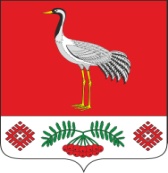 03.03.03г.№ 138РОССИЙСКАЯ ФЕДЕРАЦИЯИРКУТСКАЯ ОБЛАСТЬБАЯНДАЕВСКИЙ МУНИЦИПАЛЬНЫЙ РАЙОНТУРГЕНЕВСКОЕ СЕЛЬСКОЕ ПОСЕЛЕНИЕДУМАРЕШЕНИЕОБ УТВЕРЖДЕНИИ ГРАНИЦ ТЕРРИТОРИАЛЬНОГО ОБЩЕСТВЕННОГО САМОУПРАВЛЕНИЯ «УДАЧА»В соответствии со ст.27 Федерального закона от 06.10.2003г. №131-ФЗ «Об общих принципах организации местного самоуправления в Российской Федерации», руководствуясь ст.16 Устава МО «Тургеневка»,ДУМА РЕШИЛА:Утвердить границы территории территориального общественного самоуправления «Удача» с описанием его границ согласно приложению к настоящему решению.Настоящее решение вступает в силу на следующий день после дня его официального опубликования.Обнародовать данное решение на официальном сайте администрации МО «Тургеневка».Председатель Думы МО «Тургеневка»                     Лойко П.В.Глава администрации МО «Тургеневка»Синкевич В.В.Приложение
к решению Думы 
от 03.03.2019 года №138Приложение. ОПИСАНИЕ ГРАНИЦ ТЕРРИТОРИИ ТЕРРИТОРИАЛЬНОГО ОБЩЕСТВЕННОГО САМОУПРАВЛЕНИЯ «УДАЧА»	Границами территориального общественного самоуправления «Удача» является дома по улице Советская № 1-75.